SAS Studio Exercise 06 Paired Sample T-Tests()Sources Steve Nolan, Ron Freeze, Elizabeth Keiffer, Michael Gibbs, Jorge Moreda, Tal MirandaEnterprise Systems, Sam M. Walton College of Business, University of Arkansas, FayettevilleSAS® Studio.  Release 5.2SAS® VIYA® release V.03.05Copyright © 2018 For educational uses only - adapted from sources with permission.  No part of this publication may be reproduced, stored in a retrieval system, or transmitted, in any form or by any means, electronic, mechanical, photocopying, or otherwise, without the prior written permission from the author/presenter.Use Case – Paired Sample T-TestRazorback Stores is a local department store serving a metropolitan area.  As a department store, they offer a wide variety of items and services and track sales through a point of sale system.  Over the past several months, Razorback Stores performed a marketing campaign designed to promote and incentivize a loyalty program.  As a recent hire, your boss has asked you to analyze the following:Is there a difference between the type of customer (Regular – Promotional) and the amount of money (Net Sales) they spend in the store?Step 0: Navigate to SAS Studio/Activate CAS SessionBefore jumping into the t-Test task, please refer back to SAS Studio 01 – Logging into the System to understand how to navigate to SAS Studio, activate a CAS session, and manage your data. We will be using the Razorback Stores dataset which will be provided by your instructor and/or is available on blackboard.  Once you have this dataset loaded on SAS Viya, following SAS Studio 01 – Logging into the System tutorial, load this dataset into memory in your personal user folder.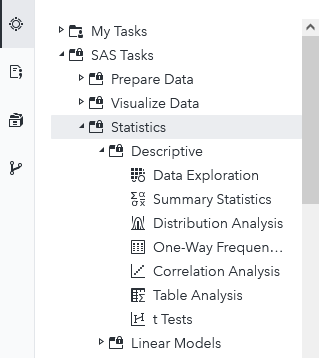 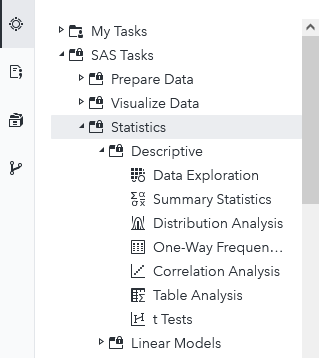 Step 1: TasksIn order to access the t-Tests task within SAS Studio: Click: 	the Tasks icon located on the left-panel Click: 	the SAS Tasks folder arrowClick: 	the Statistics folder arrowClick: 	the Descriptive folder arrowDouble-Click: 	t TestsStep 2: Select DataNext, you need to select your data.  In this case, we will be choosing RAZORBACK_STORES which can be found in our User folder.  Under DATA, 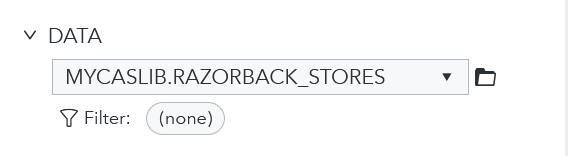 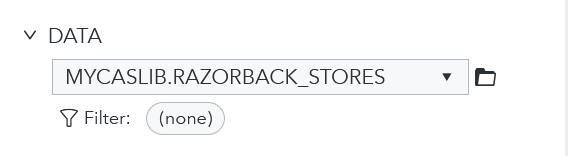 Click: 	the Select a table icon located at the   right of the current dataset in place.A new Choose a Table pop-up will open,Click: 	Libraries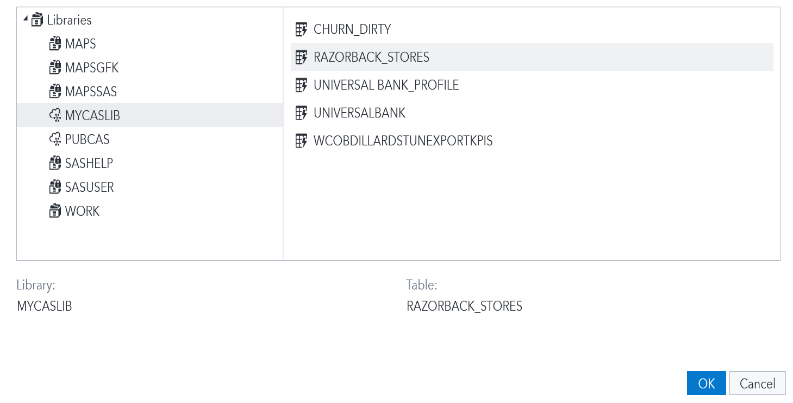 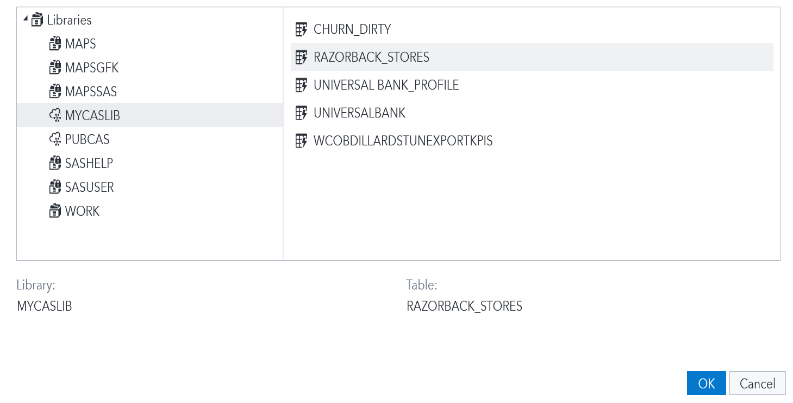 Click: 	MYCASLIB which references your User folderAll the different datasets found in your User folder will display on the right Select: 	RAZORBACK_STORESClick:	OKStep 3: Select VariablesOnce you have RAZORBACK_STORES dataset selected, we need to change our test to a Paired test and select the variables we want to work with.  Under t-Test: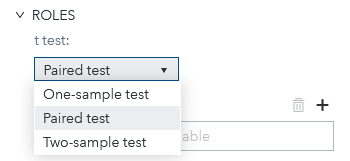 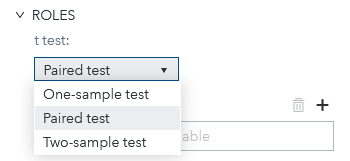 Select: 	Paired test from the dropdown menu Notice the red font color text at the bottom.  It requires you to select two Group variables.Notice also that you have now three subtitles under ROLES: t-Test: 	choose what type of T-Test you are performing.Group 1 variable. 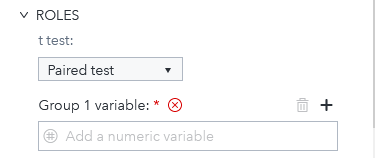 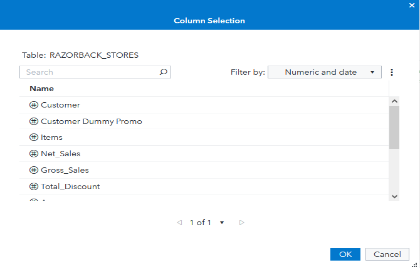 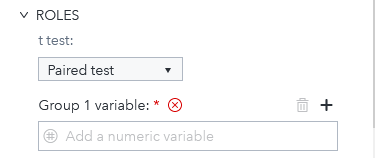 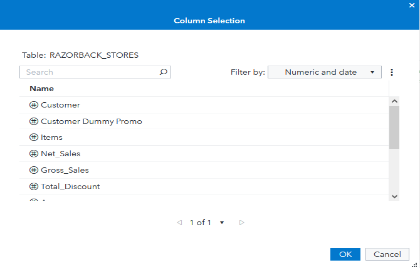 Group 2 variable.Under Group 1 variable, Click: 	the + signA Column Selection pop-up will open, Select: 	Gross Sales 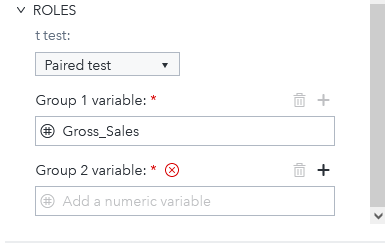 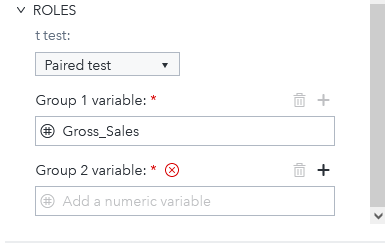 Click: 	OK. Under Group 2 Variable, Click on the + sign In the Column Selection pop-up that opened,Select: 	Net Sales Click: 	OK Note that once you have set both group variables, the red text that required you to insert variables disappeared and code is automatically created to the right.Step 4: Modify SettingsOnce you have selected your dataset and variables, you can move to the Options tab where you can modify settings such as the type of test you want to perform and the alternative hypothesis value you are testing for.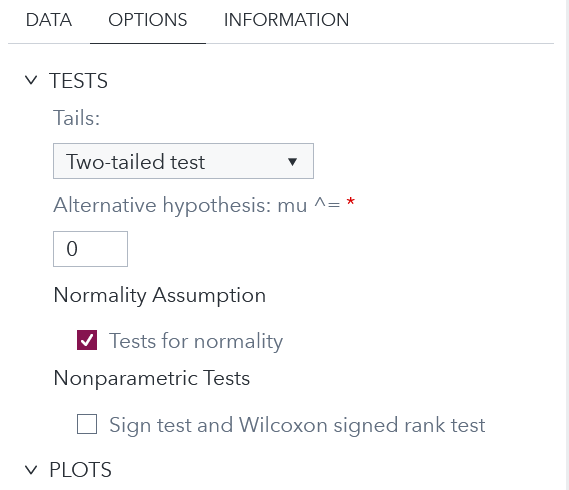 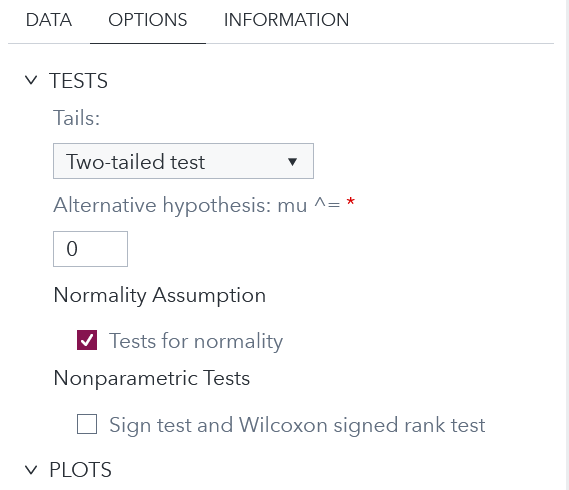 Select: 	the OPTIONS tabUnder TESTS you will find four settings you can change: Tails Alternative Hypothesis: mu1 – mu2 ^ = Normality AssumptionNonparametric Tests For Tails:,Select: 	Two-tailed test from the dropdown menuKeep the other settings as default.Notice that as we have selected a dataset, variables, and checked/unchecked settings, there is a code area on the right side of the screen that has been updating as we modified these.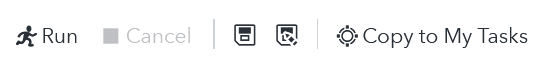 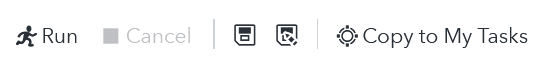 Click: 	RunStep 5: ResultsOnce the task has executed, you will have your t-Test results view in the right most pane.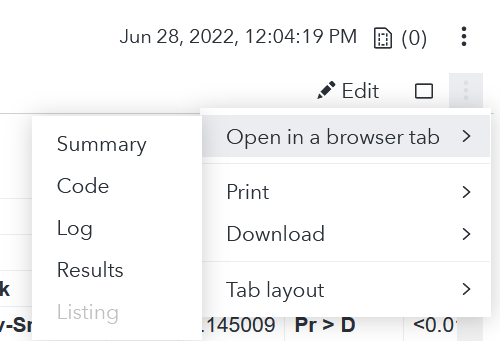 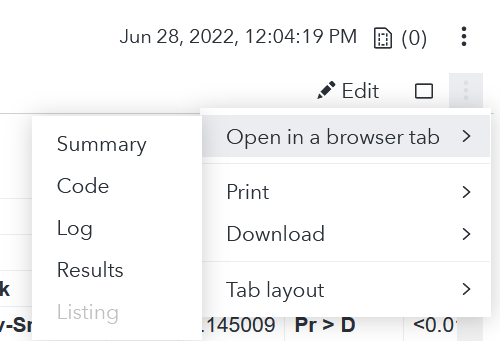 In order to better visualize the results, locate the three dots at the very right end of the screen under the current date and time. Click: 	the three parallel dotsClick: 	Open in a browser tabClick: 	ResultsStatistics Table: 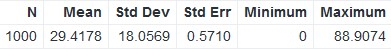 Confidence Limits Table: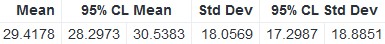 T-Tests Table: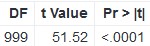 Summary Panel plot: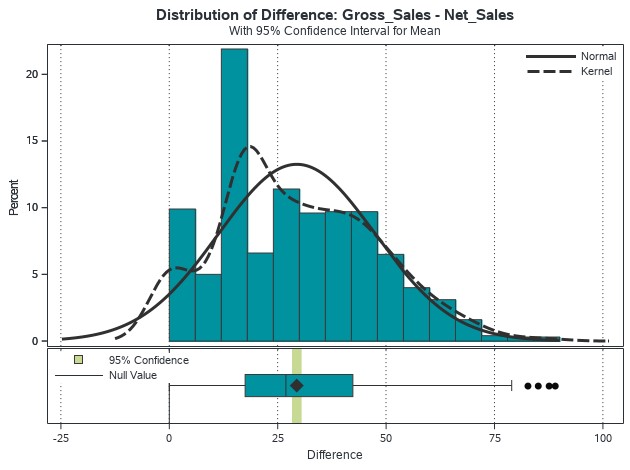 Profiles plot: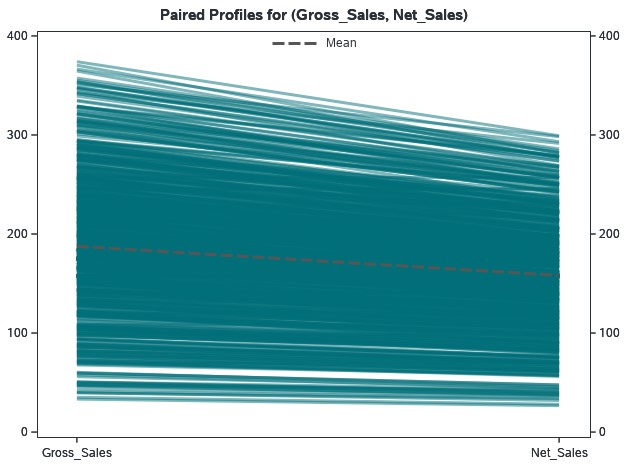 Agreement Plot Visual: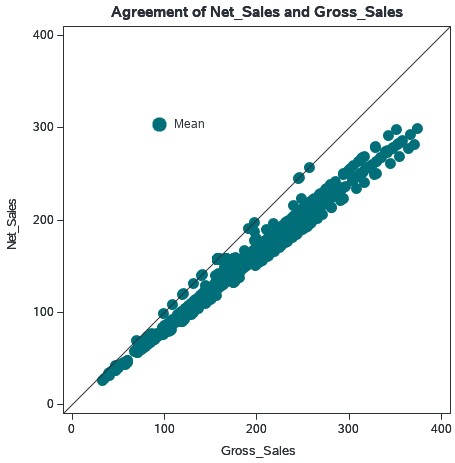 Q-Q Plot: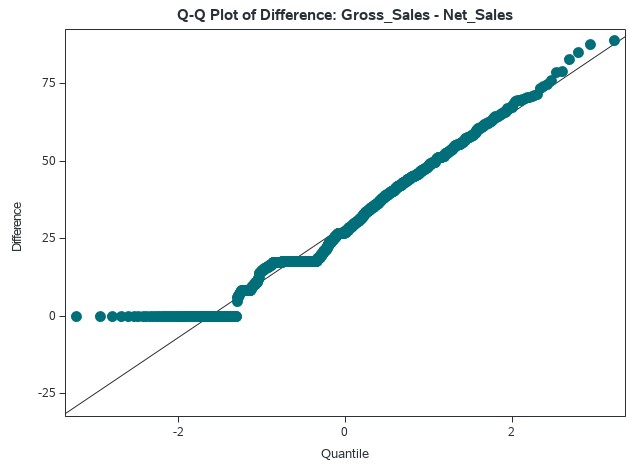 Using this information (e.g. p-value, and Q-Q Plot of our variable), we can accept or reject our null hypothesis.You can also click on the Maximize preview iconCongratulations, you have successfully performed a paired sample t-test in SAS Studio!